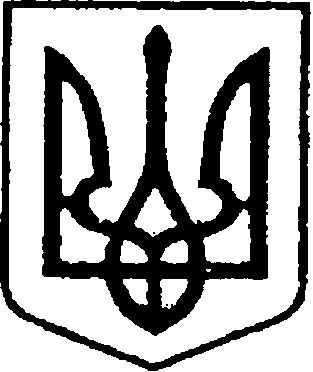 УКРАЇНАЧЕРНІГІВСЬКА ОБЛАСТЬМІСТО НІЖИНМ І С Ь К И Й  Г О Л О В А  Р О З П О Р Я Д Ж Е Н Н Явід   12    червня   2019 р.		   м. Ніжин		                            № 148Про 	призначення 	відповідальнихчергових , посадових осіб та працівників виконавчого комітету Ніжинської міської ради  на  період  з  15 по 17 червня та з 28 по 30 червня  2019 рокуВідповідно до пп.20 п.4 ст.42, частини 8 ст.59, ст.73 Закону України «Про місцеве самоврядування в Україні» та з метою забезпечення готовності до дій на випадок загрози та виникнення позаштатних побутових, небезпечних подій та надзвичайних ситуацій, порушень громадського порядку під час святкування Дня Святої Трійці та Дня Конституції України:	1. Затвердити графік  відповідальних чергових, склад посадових осіб та працівників виконавчого комітету Ніжинської міської ради на період з період  з  15 по 17 червня та з 28 по 30 червня  2019 року (додається). 	2. Першому заступнику міського голови  Олійнику Г.М. провести службову нараду з керівниками комунальних підприємств, начальниками спеціалізованих служб цивільного захисту та відповідальними черговими виконавчого комітету Ніжинської міської ради щодо організації роботи диспетчерських служб, сил постійної готовності до дій по наданню допомоги населенню, своєчасному попередженню та оперативному реагуванню на позаштатні побутові, небезпечні події, надзвичайні ситуації та порушення громадського порядку в період  з 15 по 17 червня та з 28 по 30 червня  2019 року. 	3. Керівникам підприємств, установ, організацій та спеціалізованих служб цивільного захисту м. Ніжина:	3.1. Затвердити своїми наказами відповідальних посадових осіб із числа керівників та особовий склад чергових (аварійних) підрозділів. Копії наказів надати в кімнату №32 виконавчого комітету Ніжинської міської ради до 14 червня 2019року.	3.2. Забезпечити своєчасне інформування відповідального чергового виконкому (тел. 15 – 80, 7 - 19 - 51 ) та диспетчерів відповідних спеціалізованих служб цивільного захисту м. Ніжина про загрозу та виникнення небезпечних подій, надзвичайних ситуацій у терміни, визначені розпорядженням секретаря міської ради від 19.02.2014 року № 18 «Про порядок інформування виконавчого комітету міської ради, керівництва обласної державної адміністрації, ДСНС України про загрозу або виникнення надзвичайних ситуацій».	3.3. Провести інструктування відповідальних чергових та керівників аварійних служб, підрозділів про порядок дій в разі виникнення можливих  аварій, небезпечних подій та надзвичайних ситуацій.	4.Відповідальному черговому виконавчого комітету Ніжинської міської ради:	4.1. Забезпечити оперативне реагування на заяви, скарги, позаштатні побутові, небезпечні події та надзвичайні ситуації, порушення громадського порядку, аварії на системах життєзабезпечення. 	4.2. Керувати складом оперативної групи та визначати порядок її підсилення з інших підрозділів виконавчого комітету Ніжинської міської ради. В період часу з 13.00 до 15.00 організувати проведення рейду в міському лісі.	4.3. Підтримувати постійний зв’язок з відповідальними черговими підприємств, установ, організацій, спеціалізованих служб цивільного захисту м. Ніжина та знати їх місцезнаходження.	4.4. Про результати чергування доповідати міському голові у встановленому порядку, а в разі виникнення небезпечних подій, надзвичайних ситуацій - негайно по телефону.	5. Керівникам відповідних підрозділів виконавчого комітету Ніжинської міської ради, підприємств, установ, організацій забезпечити виконання ст.107 Кодексу Законів про Працю України.	6.Контроль за виконанням даного розпорядження залишаю за собою.Міський  голова                 підписано                        А.В.Лінник       ЗАТВЕРДЖЕНОрозпорядженням міського голови							від  « 12 » червня 2019року № 148Г Р А Ф І Квідповідальних чергових, склад посадових осіб та працівників виконавчого комітету Ніжинської міської ради на період з 15 по 17 червня та з 28 по 30 червня  2019 року ДатаВідповідальний черговий, телефон для зв’язкуСклад оперативної групи15.06.2019р.Алєксєнко  Ігор Володимирович0687453611Єфіменко Н.Є. – 0978134385Дудка С.М.16.06.2019р.Олійник Григорій Миколайович0672761867Місан В.М.- 0630256188Подкова В.Д.17.06.2019р.Салогуб Валерій Володимирович0962786946Лях О.М. - 0682381305Овчаренко В.П.28.06.2019р.Алєксєнко  Ігор Володимирович0687453611Шведун А.С.– 0673180816Подкова В.Д.29.06.2019р.Олійник Григорій Миколайович0672761867Дмітрієв С.В. – 0674999748Овчаренко В.П.30.06.2019р.Салогуб Валерій Володимирович0962786946Мироненко В.Б. – 0501998231Голопапа О.М.